	1. KUŽELKÁŘSKÁ LIGA DOROSTU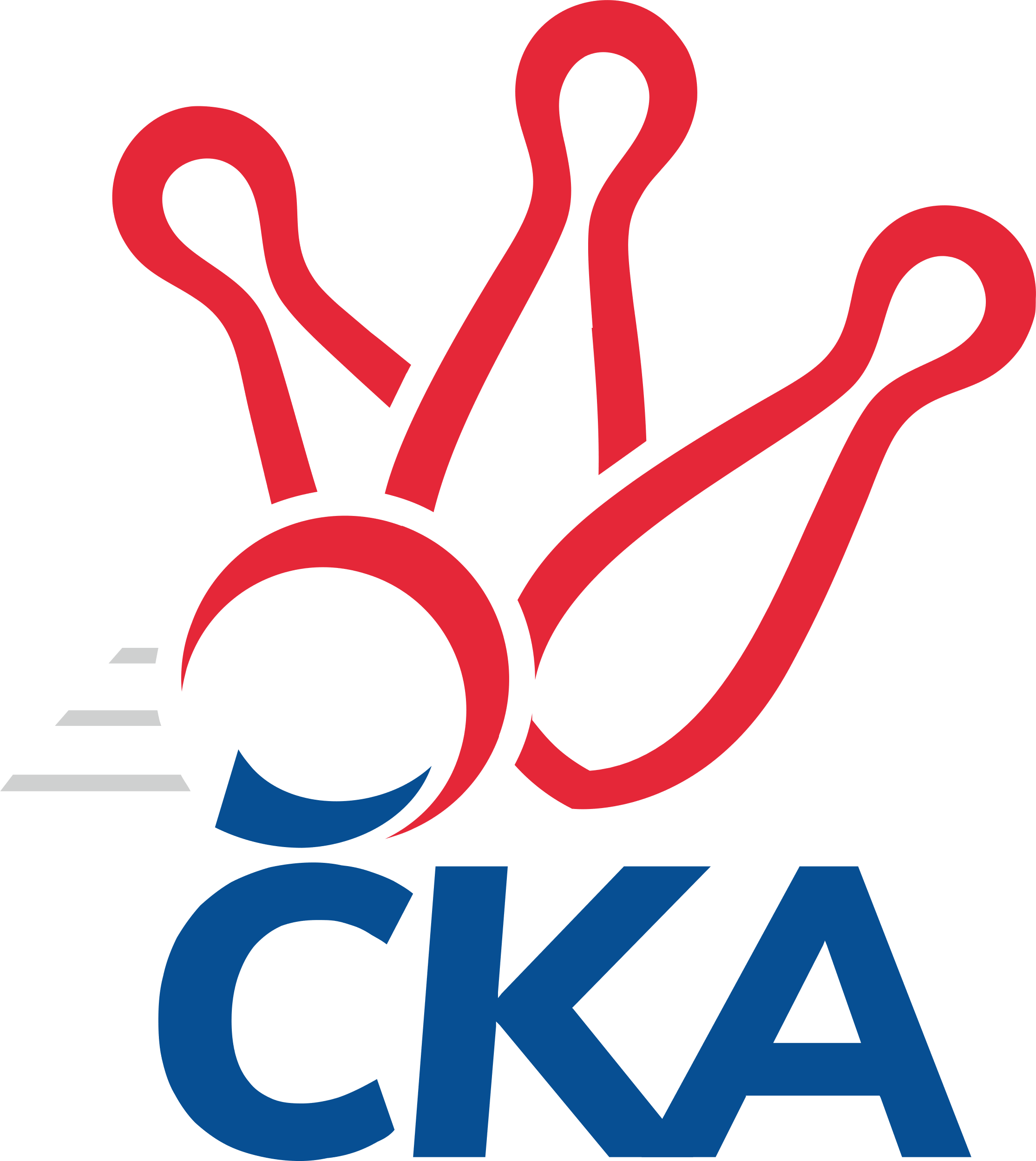 Č. 1Ročník 2022/2023	18.9.2022Nejlepšího výkonu v tomto kole: 1597 dosáhlo družstvo: SKK Náchod1.KLD B 2022/2023Výsledky 1. kolaSouhrnný přehled výsledků:SKK Jičín	- SKK Náchod	0:2	1549:1597		18.9.TJ Nová Paka 	- SKK Hořice	0:2	1422:1467		18.9.KK Jiří Poděbrady	- KK Kosmonosy 	2:0	1591:1517		18.9.Tabulka družstev:	1.	SKK Náchod	1	1	0	0	2 : 0 	 	 1597	2	2.	KK Jiří Poděbrady	1	1	0	0	2 : 0 	 	 1591	2	3.	SKK Hořice	1	1	0	0	2 : 0 	 	 1467	2	4.	SKK Vrchlabí SPVR	0	0	0	0	0 : 0 	 	 0	0	5.	SKK Jičín	1	0	0	1	0 : 2 	 	 1549	0	6.	KK Kosmonosy	1	0	0	1	0 : 2 	 	 1517	0	7.	TJ Nová Paka	1	0	0	1	0 : 2 	 	 1422	0Podrobné výsledky kola:	 SKK Jičín	1549	0:2	1597	SKK Náchod	Jana Bínová	135 	 140 	 137 	123	535 	  	 497 	 126	140 	 119	112	Lukáš Hejčl	Matěj Šuda	126 	 129 	 145 	110	510 	  	 573 	 138	131 	 161	143	Petr Doubek	Robin Bureš	142 	 136 	 106 	120	504 	  	 527 	 143	136 	 123	125	Danny Tuček	Matěj Plaňanský	109 	 105 	 107 	120	441 	  	 0 	 	0 	 0		nikdo nenastoupilrozhodčí: Roman BurešNejlepší výkon utkání: 573 - Petr Doubek	 TJ Nová Paka 	1422	0:2	1467	SKK Hořice	Jakub Soviar	113 	 104 	 106 	120	443 	  	 452 	 116	110 	 111	115	Jan Modřický	Václav Plíšek	106 	 116 	 142 	111	475 	  	 489 	 117	128 	 129	115	Tereza Kroupová	Sebastian Rolf	90 	 90 	 119 	97	396 	  	 526 	 128	126 	 141	131	Ondřej Košťál	Jan Bajer	123 	 120 	 130 	131	504 	  	 364 	 77	96 	 103	88	Adéla Fikarovározhodčí: Bořek FikarNejlepší výkon utkání: 526 - Ondřej Košťál	 KK Jiří Poděbrady	1591	2:0	1517	KK Kosmonosy 	Ondřej Šafránek	123 	 138 	 116 	117	494 	  	 479 	 106	112 	 136	125	Lucie Dlouhá	Lucie Martínková	98 	 101 	 109 	78	386 	  	 496 	 117	109 	 132	138	Adéla Dlouhá	František Adamů ml.	146 	 157 	 164 	130	597 	  	 505 	 126	99 	 137	143	Jiří Buben	Michaela Košnarová	112 	 134 	 137 	117	500 	  	 516 	 123	147 	 121	125	Pavlína Říhovározhodčí: Jiří MiláčekNejlepší výkon utkání: 597 - František Adamů ml.Pořadí jednotlivců:	jméno hráče	družstvo	celkem	plné	dorážka	chyby	poměr kuž.	Maximum	1.	František Adamů  ml.	KK Jiří Poděbrady	597.00	393.0	204.0	4.0	1/1	(597)	2.	Petr Doubek 	SKK Náchod	573.00	391.0	182.0	7.0	1/1	(573)	3.	Jana Bínová 	SKK Jičín	535.00	348.0	187.0	6.0	1/1	(535)	4.	Danny Tuček 	SKK Náchod	527.00	359.0	168.0	10.0	1/1	(527)	5.	Ondřej Košťál 	SKK Hořice	526.00	347.0	179.0	8.0	1/1	(526)	6.	Pavlína Říhová 	KK Kosmonosy 	516.00	356.0	160.0	6.0	1/1	(516)	7.	Matěj Šuda 	SKK Jičín	510.00	346.0	164.0	8.0	1/1	(510)	8.	Jiří Buben 	KK Kosmonosy 	505.00	347.0	158.0	12.0	1/1	(505)	9.	Robin Bureš 	SKK Jičín	504.00	330.0	174.0	13.0	1/1	(504)	10.	Jan Bajer 	TJ Nová Paka 	504.00	346.0	158.0	10.0	1/1	(504)	11.	Michaela Košnarová 	KK Jiří Poděbrady	500.00	369.0	131.0	10.0	1/1	(500)	12.	Lukáš Hejčl 	SKK Náchod	497.00	343.0	154.0	7.0	1/1	(497)	13.	Adéla Dlouhá 	KK Kosmonosy 	496.00	348.0	148.0	9.0	1/1	(496)	14.	Ondřej Šafránek 	KK Jiří Poděbrady	494.00	358.0	136.0	8.0	1/1	(494)	15.	Tereza Kroupová 	SKK Hořice	489.00	343.0	146.0	13.0	1/1	(489)	16.	Lucie Dlouhá 	KK Kosmonosy 	479.00	331.0	148.0	8.0	1/1	(479)	17.	Václav Plíšek 	TJ Nová Paka 	475.00	321.0	154.0	14.0	1/1	(475)	18.	Jan Modřický 	SKK Hořice	452.00	325.0	127.0	16.0	1/1	(452)	19.	Jakub Soviar 	TJ Nová Paka 	443.00	322.0	121.0	12.0	1/1	(443)	20.	Matěj Plaňanský 	SKK Jičín	441.00	297.0	144.0	15.0	1/1	(441)	21.	Sebastian Rolf 	TJ Nová Paka 	396.00	282.0	114.0	23.0	1/1	(396)	22.	Lucie Martínková 	KK Jiří Poděbrady	386.00	283.0	103.0	24.0	1/1	(386)	23.	Adéla Fikarová 	SKK Hořice	364.00	276.0	88.0	25.0	1/1	(364)Sportovně technické informace:Starty náhradníků:registrační číslo	jméno a příjmení 	datum startu 	družstvo	číslo startu25032	Lukáš Hejčl	18.09.2022	SKK Náchod	1x26184	Petr Doubek	18.09.2022	SKK Náchod	1x25031	Danny Tuček	18.09.2022	SKK Náchod	1x
Hráči dopsaní na soupisku:registrační číslo	jméno a příjmení 	datum startu 	družstvo	21229	František Adamů ml.	18.09.2022	KK Jiří Poděbrady	Program dalšího kola:2. kolo			-- volný los -- - SKK Náchod	25.9.2022	ne	10:00	KK Kosmonosy  - TJ Nová Paka 	25.9.2022	ne	10:00	SKK Hořice - SKK Jičín	25.9.2022	ne	10:00	SKK Vrchlabí SPVR - KK Jiří Poděbrady	Nejlepší šestka kola - absolutněNejlepší šestka kola - absolutněNejlepší šestka kola - absolutněNejlepší šestka kola - absolutněNejlepší šestka kola - dle průměru kuželenNejlepší šestka kola - dle průměru kuželenNejlepší šestka kola - dle průměru kuželenNejlepší šestka kola - dle průměru kuželenNejlepší šestka kola - dle průměru kuželenPočetJménoNázev týmuVýkonPočetJménoNázev týmuPrůměr (%)Výkon1xFrantišek Adamů ml.Poděbrady5971xFrantišek Adamů ml.Poděbrady120.215971xPetr DoubekNáchod5731xOndřej KošťálHořice115.325261xJana BínováJičín 5351xPetr DoubekNáchod111.825731xDanny TučekNáchod5271xJan BajerNová Paka110.55041xOndřej KošťálHořice5261xTereza KroupováHořice107.214891xPavlína ŘíhováKosmonosy5161xJana BínováJičín 104.4535